 DIPARTIMENTO PER LE POLITICHE DELLA FAMIGLIA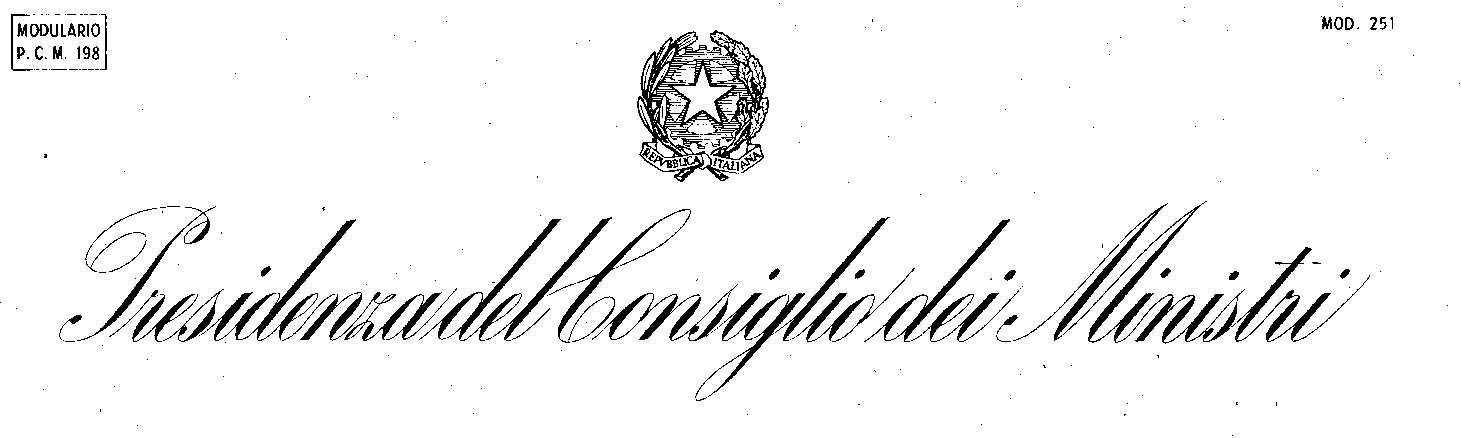 AVVISO“#CONCILIAMO”DICHIARAZIONE DI IMPEGNO A COSTITUIRSI IN ATS/ATI O A STIPULARE UN CONTRATTO DI RETECon riferimento al progetto dal titolo _________________________________________________________Relativo all’Avviso sopra menzionatoil/la sottoscritto/a ________________________________________________________________________in qualità di ______________________________ del soggetto ____________________________________il/la sottoscritto/a ________________________________________________________________________in qualità di __________________________ del soggetto________________________________________il/la sottoscritto/a ________________________________________________________________________in qualità di _____________________________ del soggetto _____________________________________il/la sottoscritto/a ________________________________________________________________________in qualità di ____________________________ del soggetto ______________________________________il/la sottoscritto/a   _______________________________________________________________________in qualità di _________________________ del soggetto _________________________________________il/la sottoscritto/a   _______________________________________________________________________in qualità di _____________________ del soggetto _____________________________________________il/la sottoscritto/a ________________________________________________________________________in qualità di _____________________________del soggetto _____________________________________DICHIARANOl’intenzione di costituire un’A.T.S., A.T.I. o di stipulare un contratto di rete tra i predetti soggetti, qualora il progetto presentato sia ammesso a finanziamento, indicando come capofila______________________________________________________________________________________Firma dei legali rappresentanti………………………………………………..………………………………………………..………………………………………………..………………………………………………..                Luogo e data………………………………………………..N.B. La dichiarazione deve essere sottoscritta digitalmente da ciascun soggetto che si impegna alla costituzione dell’ATI, ATS o alla stipulazione del contratto di rete.